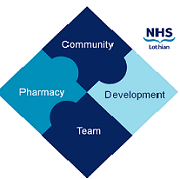 COMMUNITY PHARMACY DEVELOPMENT TEAM WEEKLY UPDATE Wed 21st June 2023 We hope that you will take some time to read the information below and share with the whole team.  Dawn, Aileen and Fiona  
https://www.communitypharmacy.scot.nhs.uk/nhs-boards/nhs-lothian/  Twitter: @nhslcommpharm  NSS Survey - NHS NSS Practitioner Services are keen to know how they are performing and how you feel about the services they provide.  Understanding how much you know about the changes that affect you, and what your priorities and concerns are, will help them target improvement and continue providing the best possible service to you. Their annual survey is currently live and your feedback is greatly valued - please use the link here:  https://forms.office.com/e/6JsLW790jn   The survey closes on 30 June 2023. If you have any questions, comments or feedback about the survey please don't hesitate to get in touch with Anna Rist, Customer Experience Manager at anna-maija.rist2@nhs.scot. TSR and UC Readiness Checklists - Thanks to all the pharmacy teams who attended our recent MCR (Treatment Summary Report) and Unscheduled Care training sessions.  Just a reminder to those pharmacies eligible for attendance payment (all pharmacies for UC, Edinburgh and West Lothian Pharmacies for TSR) to return your readiness checklists ASAP to us if you haven't already done so.And please do let us know if there are any other community pharmacy topics you'd like to suggest for future training sessions! Combined Product Shortages - Community Pharmacy Scotland have issued this useful guidance regarding any combination products encountering any supply issues:Where a medicine with TWO ingredients goes out of stock and needs to be supplied as two separate items, a new script is needed, and PC/PMR endorsement cannot be used.For example, if Remedeine Forte is out-of-stock so needs to be prescribed generically and separately as paracetamol and dihydrocodeine, a new script will be needed from the prescriber.  This is because:This would be an increase in the electronic message from 1 item to 2, which very few of the pharmacy systems can currently process.If there are already 3 items on the script, nDCVP (the new payments and verification system) cannot deal with 4 items on a script so any additional electronic claim cannot be processed.We hope that you are all keeping well. Please get in touch with us if there is anything you would like to see more information on or if you have any questions. 
The Community Pharmacy Development Team,Royal Edinburgh Hospital